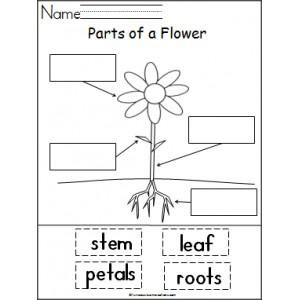 GradeCourseKR & KindergartenScienceUnit FocusUnit FocusPlant life cycleThe parts of a plant.The needs of a plant.Plant life cycleThe parts of a plant.The needs of a plant.Week of May 4-8Week of May 4-8Standard(s)Standard(s)K.ESS3.3 Use a model to represent the relationship between basic needs (shelter, food, water) of different plants and animals (including humans) and the places they live.K.ESS3.3 Use a model to represent the relationship between basic needs (shelter, food, water) of different plants and animals (including humans) and the places they live.Online & Paper Resource(s) and Task(s)Online & Paper Resource(s) and Task(s)Phenomenon: Plants change as they grow. Listen to the story:  A Tiny Seed by Eric Carle  https://www.youtube.com/watch?v=I_A_e6h-DhUDiscuss how a seed changes as it grows.  Discuss ways seeds travel.Observe and explore a bean.  You will want to soak your bean in water the night before.  You will then observe the outside of the bean. You can then have a parent cut the bean open and explore the inside.Watch the video:  Grow Your Own Plants  https://www.youtube.com/watch?v=Lly75dEbXE8Complete the task by planting a seed.  You will need a small container/cup, soil, and a seed.  Keep a daily journal to observe and record any changes you might see. Listen to the song:  Parts of a Plant by Dr. Jean:  https://www.youtube.com/watch?v=RSBcMYYEwtMTake a walk to observe plants.  Have your child identify the parts of plants they see.  Complete the Parts of a Plant recording sheet to extend the learning about plant parts.(see below)Phenomenon: Plants change as they grow. Listen to the story:  A Tiny Seed by Eric Carle  https://www.youtube.com/watch?v=I_A_e6h-DhUDiscuss how a seed changes as it grows.  Discuss ways seeds travel.Observe and explore a bean.  You will want to soak your bean in water the night before.  You will then observe the outside of the bean. You can then have a parent cut the bean open and explore the inside.Watch the video:  Grow Your Own Plants  https://www.youtube.com/watch?v=Lly75dEbXE8Complete the task by planting a seed.  You will need a small container/cup, soil, and a seed.  Keep a daily journal to observe and record any changes you might see. Listen to the song:  Parts of a Plant by Dr. Jean:  https://www.youtube.com/watch?v=RSBcMYYEwtMTake a walk to observe plants.  Have your child identify the parts of plants they see.  Complete the Parts of a Plant recording sheet to extend the learning about plant parts.(see below)